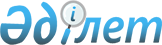 Қазақстан Республикасы Үкіметінің кейбір шешімдеріне өзгерістер енгізу туралыҚазақстан Республикасы Үкіметінің 2012 жылғы 29 наурыздағы № 369 Қаулысы.
      Қазақстан Республикасының Үкіметі ҚАУЛЫ ЕТЕДІ:
      Қоса беріліп отырған Қазақстан Республикасы Үкіметінің кейбір шешімдеріне енгізілетін өзгерістер бекітілсін.
      Осы қаулы қол қойылған күнінен бастап қолданысқа енгізіледі. Қазақстан Республикасы Үкіметінің кейбір шешімдеріне енгізілетін өзгерістер
      1. Күші жойылды - ҚР Үкіметінің 08.06.2017 № 353 қаулысымен.

      2. Күші жойылды - ҚР Үкіметінің 29.12.2016 № 904 қаулысымен.

      3. Күші жойылды - ҚР Үкіметінің 31.05.2017 № 318 қаулысымен.
      4. Құпия.
					© 2012. Қазақстан Республикасы Әділет министрлігінің «Қазақстан Республикасының Заңнама және құқықтық ақпарат институты» ШЖҚ РМК
				
Қазақстан Республикасының
Премьер-Министрі
К. МәсімовҚазақстан Республикасы
Үкіметінің
2012 жылғы 29 наурыздағы
№ 369 қаулысымен
бекітілген